Văn mẫu lớp 5 tả cơn mưa mẫu 1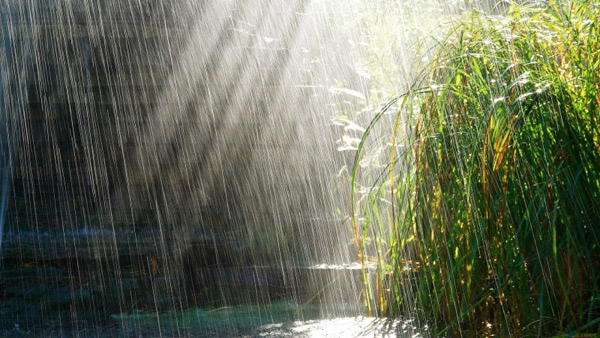 Mùa hạ là mùa của ánh nắng vàng nhuộm hết cả những con đường với những cơn gió mát lành, giúp cho cái nắng gắt như được giảm xuống, là mùa của những tiếng ve kêu lẫn trong những cành hoa phượng đỏ rực cả một góc trời. Và hơn hết, em yêu nhất chính là những cơn mưa rào chợt đến chợt đi tưới mát tất cả vạn vật.Buổi chiều hôm ấy, trời bỗng nhiên oi ả hơn mọi ngày. Ánh nắng như chói chang hơn, cả một vùng không hề có lấy một chút gió nào. Ai ai cũng cảm thấy mệt mỏi, những chiếc quạt máy như không đủ công suất để phục vụ cho tất cả mọi người nữa. chúng chỉ chạy một cách lờ đờ. Ngay cả với những hàng cây cổ thụ và những bãi cỏ dài mấy hôm nay cũng như không còn sức sống nữa. Chúng như héo rũ, không còn được đung đưa theo những cơn gió như thường ngày.Ai cũng mong có một cơn mưa mát lành tới để làm dịu bớt cái oi nóng của những ngày hè. Và rồi, chỉ khoảng nửa tiếng sau đó, trời đất như thay đổi. Những đám mây đen sì từ chân trời bay về. Trời bỗng nổi lên những trận gió lớn như mang biết bao hơi lạnh từ biển vào trong đất liền. Trẻ con cùng nhau reo vui, chào đón cơn mưa đến với niềm vui hân hoan, hạnh phúc.Và rồi “Ầm ầm !” một tia chớp như xé toạc cả bầu trời cùng với tiếng sấm ì ùng. Ngay lập tức, người lớn vội vàng chạy về nhà đóng cửa, cất đồ, quần áo phơi ở bên ngoài. Lũ trẻ thì cười vui sướng, hẹn cùng nhau đá bóng dưới trời mưa. Hoạt động của con người như nhanh hơn để chạy đua với thời tiết. Những hạt mưa lớn bắt đầu rơi “lộp bộp” ở trên mái hiên, trên những con đường.Và nhanh chóng sau đó, cơn mưa lớn bắt đầu rơi như trút, những hạt mưa mát lạnh đậu xuống như xua tan hết tất cả cái oi nóng của mùa hè, làm cho lòng người cũng cảm thấy trong lành vui sướng hơn bao giờ hết. Cơn mưa tưới mát vạn vật, mang đến cho con người và thiên nhiên một sức sống mới hơn bao giờ hết. Cây cối như được gội rửa, tẩy đi hết những bụi bẩn của những ngày qua.Cơn mưa mùa hạ tới nhanh mà đi cũng nhanh. Sau cơn mưa, tất cả mọi thứ như được khoác thêm một lớp áo mới, tươi mát và trong xanh hơn bao giờ hết. Mọi vật cùng vui sướng khi được tắm mát sau rất nhiều ngày oi bức. Phía xa xa, trên bầu trời trong xanh sau trận mưa, bỗng nhiên xuất hiện những tia sáng lung linh, cong cong vươn lên giữa bầu trời, đó là cầu vồng sau mưa.Mưa mùa hạ không chỉ tưới mát sức sống cho vạn vật mà còn làm cho con người cảm thấy yêu đời hơn bởi những gì mà nó đem tới. Những cơn mưa chợt tới chợt đi đã trở thành một hình ảnh tượng trưng cho mùa hè, giúp chúng ta được gần nhau hơn, để có những phút giây gần bên nhau, cùng lắng nghe những tiếng mưa rơi bên hiên nhà.Văn mẫu lớp 5 tả cơn mưa mẫu 2Mấy ngày nay trời nóng như đổ lửa, cây cối thì héo khô, mọi người thì đều chờ có một cơn mưa, thật ngột ngạt và khó chịu. Vào buổi chiều ngày hôm qua, cơn mưa mà mọi người chờ đã đến.Mây đen từ đâu ùn ùn kéo đến, che lấp cả một vòm trời xanh thẫm. Lúc đầu gió chỉ nổi lên xoáy thành một cơn lốc nhỏ cuốn lá vàng bay đi. Khoảng năm phút sau, gió như điên cuồng thổi đến làm cây cối nghiêng ngả, người đi bộ cũng khó đi lại vì sức gió. Một tia chớp vàng giáng xuống xé toạc những đám mây xám xịt. Và vài hạt mưa to và nặng rơi xuống tạo ra tiếng lách tách, lách tách trên mái tôn. Mọi người rảo chân bước vội. Xe cộ trên đường cũng phóng nhanh hơn.Rồi một lúc sau, hạt mưa cũng nhỏ dần và mưa lớn hơn. Mưa lớn như thế nào thì gió lớn như thế nấy. Mưa như trút nước. Cứ tưởng như là sắp có bão vậy. Nước mưa lao vào những bụi cây. Lá bàng, lá cau vẫy tay như chào đón cơn mưa. Mưa tạch tạch trên lan can, đập vào lòng lá bàng lộp độp, lộp độp. Hai bên đường cũng đông người trú mưa hơn lúc chuẩn bị mưa. Có người đội đầu trần chạy về nhà. Con đường vắng hẳn. Chỉ có một đám trẻ khoảng năm sáu đứa cởi trần chạy ra ngoài mưa để tắm và một vài chiếc xe ô tô, xe tải bật đèn lao vào màn nước trắng xóa. Nước chen nhau tuôn ồ ồ vào các rãnh cống. Những chú chim sẻ cũng tìm chỗ để trú. Chuột, gián đã bám vào chân tường.Mưa đến rồi cũng đi. Mây đen cũng nhường chỗ cho bầu trời ló rạng. Cầu vồng hiện ra với bảy sắc lung linh. Tiếng nói chuyện, đi lại nhộn nhịp từ những chỗ trú mưa, mọi người lại tiếp tục công việc của mình. Nhất là các bác thợ sửa xe, khi mưa xong, bác lại xách hộp đồ nghề lỉnh kỉnh của mình ra để sửa cái bu-gi cho mấy chiếc xe bị chết máy khi trận mưa kết thúc. Mấy chú chim sẻ bay ra từ hốc cây nào đó, đậu trên mái nhà, dang cánh ra để phơi khô bộ lông óng ánh của chú, và thỉnh thoảng chú kêu rích rích nghe rất vui tai.Mưa xong làm cho không khí oi bức trở thành không khí mát mẻ, trong lành. Những hạt mưa cuốn trôi bụi bặm trên lá cây đi. Mưa xong, những giọt mưa còn đọng lại trên tán lá. Khi có ánh sáng chiếu vào, nó lấp lánh như kim cương. Đối với chúng ta thì nó chỉ có như thế. Nhưng đối với các bác nông dân, thì nó cần biết bao nhiêu!Văn mẫu lớp 5 tả cơn mưa mẫu 3Những tia nắng yếu ới cuối cùng cũng biến mất sau những đám mây đen từ đâu kéo đến. Bầu trời và cả không gian chợt như dịu lại.Trời sắp mưa rồi!Gió thổi mạnh, thốc đám bụi cuộn tròn bay lên cao, rồi lại tung chúng ra, rắc xuống mặt đất. Gió vỗ vào mặt, luồn vào tóc những người đi đường đang vội vã chạy mưa. Cây cối lao xao, xào xạc, những chiếc lá già úa không trụ được, rời cành rồi lượn bay theo gió.Mưa rơi, những hạt mưa đầu tiên nhẹ nhàng hôn lên đám lá đang reo vui chờ đón mưa đến gột sạch bụi bặm trên mình. Mưa rơi tí tách, nhảy múa vui vẻ, rộn ràng trên những mái nhà và trên mặt đường. Mưa thi nhau từng hạt, từng hạt rơi xuống. Chúng hò reo, hạt này chê hạt kia rơi chậm và thách đố nhau xem ai về đích trước. Thế rồi chúng phấn khích, rào rào lao xuống thành từng lớp như những mũi tên nhỏ lóng lánh ánh bạc. Lớp này nối tiếp lớp kia xối xả rơi xuống tạo ra những bong bóng nước trên mặt đường, rồi từ đó lại nở xòe ra vô số những bông hoa bong bóng nhỏ xinh.Sau một hồi nô đùa, chạy nhảy, mưa ngớt dần, chỉ còn những hạt mưa chậm chân đang vội vã chạy theo các bạn về đích. Nước mưa trên mặt đường thi nhau chảy vào những rãnh cống hai bên hè phố trả lại mặt đường sạch bóng. Cây cối hả hê khoe đám lá xanh mướt vừa được tắm gội của mình. Trời trong xanh, cao vời vợi, đằng Đông lại le lói một vài tia nắng. Mấy chú sẻ nhỏ trú mưa đâu đó dưới tán lá ríu rít gọi nhau ra đón nắng. Mọi người và xe cộ lại hối hả trên đường trong không khí mát dịu sau cơn mưa.Cơn mưa rào đầu hè đến nhanh mà đi cũng nhanh làm sao! Cảm ơn cơn mưa đã tiếp thêm sức sống kỳ diệu cho muôn loài.Văn mẫu lớp 5 tả cơn mưa mẫu 4Mấy tháng nay, trời nóng oi bức. Mặt trời như đổ lửa. Mọi người, ai cũng mong muốn có một trận mưa rào.Mà thế rồi, chiều hôm qua trời mưa thật. Đang nắng chang chang, bỗng nhiên mây đen ùn ùn kéo đến. Bầu trời tối đen. Gió nổi lên, cuốn những chiếc lá vàng bay lả tả xuống mặt đường. Khói bụi mịt mù. Mọi người ai cũng rảo chân bước vội. Xe cộ phóng nhanh hơn. Tôi đi học về, may mà chạy về nhà kịp.Lộp bộp, lộp bộp. Những hạt mưa đầu tiên nhẹ trượt trên mái nhà, rơi xuống mặt đường. Hơi nóng bốc lên. Mưa càng nặng hạt hơn. Mọi vật được bao phủ một màn nước trắng xóa.Mưa càng nặng hạt, gió càng lớn. Cây cối ngả nghiêng, vật vã với những cơn gió mạnh. Hai bên đường, người nhờ trú mưa mỗi lúc một đông. Chẳng ai muốn mình bị ướt. Thế mà mấy cậu nhóc ở xóm tôi lại chạy ra đường tắm mưa. Chúng nô đùa, nhảy nhót, hò hét ầm ĩ. Đường vắng hơn. Chỉ còn vài chiếc xe là lầm lũi chạy trên đường.Mà cũng đâu chỉ con người, con vật cũng vội vàng đi tìm chỗ trú mưa. Mấy con chim vội vàng bay đi chỗ trú thích hợp. Chó, mèo nằm ngoài sân cũng vội chạy vào chỗ khô ráo, sạch sẽ, rũ rũ bộ lông ướt lướt thướt của chúng. Mưa thật to. Nước mưa làm sạch mặt đường, chảy cuồn cuộn vào các rãnh cống.Mưa ập đến nhanh như thế mà cũng rất mau tạnh. Mưa nhỏ dần, thưa thớt dần rồi tạnh hẳn. Bầu trời thoáng đãng, trong lành. Cầu vồng bảy sắc hiện ra lung linh. Cây cối trở nên xanh tươi hơn nhờ được tắm nước mưa thỏa thuê. Vài con chim bay ra khỏi chỗ trú, đậu lên các cành cây hót ríu rít. Mặt đường sạch bóng nhưng vẫn còn vài vũng nước nhỏ. Mọi người ra khỏi chỗ trú mưa, vội vã trở lại với công việc hàng ngày.Cơn mưa đúng lúc đã đem lại sự sảng khoái, dễ chịu, xua tan đi cái sự mệt mỏi hăng ngày vì oi bức. Đối với mọi người, cơn mưa thật đáng yêu, cần thiết và có ích.Bài văn mẫu tả cơn mưa mẫu 5Trời đang nắng gắt, không khí oi bức, ngột ngạt. Bỗng từ phía đông xuất hiện những đám mây đen, trời dần dần tối sầm lại.Những đám mây như sà thấp xuống, che kín cả bầu trời. Gió giật từng cơn. Lá cây rơi xuống lả tả và bị gió cuốn đi xa tít. Đôi nhánh cây khô gãy kêu răng rắc. Rồi rào… rào…Mưa đổ xuống xối xả.Muôn vàn hạt mưa thi nhau òa xuống, trong veo như thủy tinh, mát rượi. Mưa đổ xuống mái tôn, nghe ầm ầm như những chầu trống đội. Gió thổi càng lúc càng mạnh. Hàng cây bên đường bị gió thổi cho oằn xuống. Những chú chim vội vã bay về tổ ẩn trú. Những con chó chạy vội vào nhà. Mưa mỗi lúc một nặng hạt. Mặt đường như vắng hẳn bóng người, chỉ thấy loáng thoáng mấy chiếc xe hơi phóng qua, nước bắn tung tóe. Bầu trời bị bao trùm bởi một bức màn nước trắng xóa. Hai bên lề đường, nước chảy thành dòng ào ào đổ xuống cống rãnh. Mặt đường sạch bóng, tưởng như vừa có ai đó mới dọn xong.Mưa nhỏ dần rồi tạnh hẳn. Ánh nắng lại chiếu sáng rực rỡ. Cây cối rùng mình hắt những giọt nước còn đọng lại trên lá cành. Không gian thật thoáng đãng. Mọi người trở lại công việc của mình.Cơn mưa đến đã xua đi cái nắng ngột ngạt, khó chịu. Tất cả như khỏe ra, rạng rỡ, tươi vui hơn. Em thầm cảm ơn mưa đã đem đến cho vạn vật khoảnh khắc tươi mát, dễ chịu.Bài văn mẫu tả cơn mưa mẫu 6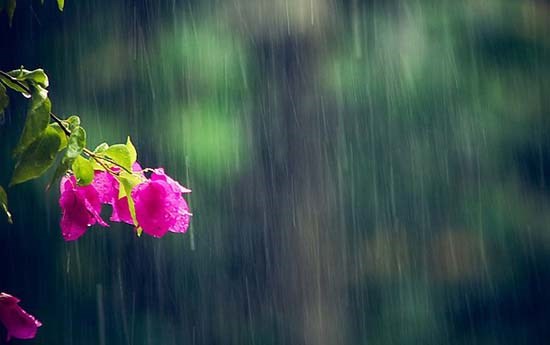 Trời đang nắng như đổ lửa, không khí xung quanh ngột ngạt, nhễ nhại. Trong khoảnh khắc, trời nhạt dần. Đi chưa hết một con phố, trời nổi giông quay cuồng. Và mưa đến. Bất ngờ. Có rất nhiều người không kịp tìm nơi trú ẩn. Không gian nhòa trong màn trắng của mưa hạ.Tôi lao xe vào quán cóc bên đường, vừa để tránh mưa, vừa để hưởng cái ngọt lành, mát mẻ của mưa đầu mùa. Cái quán nhỏ đã chật cứng người. Mưa mỗi lúc thêm nặng hạt. Và trời càng sầm sì báo hiệu trận mưa dài. Phải chăng, đã lâu không được trút xuống nhân gian nguồn nước vô tận, mà hôm nay mưa càng xối xả!Nhấp ngụm trà nóng. Tôi suy nghĩ miên man chờ mưa tạnh. Trong mớ suy tưởng hỗn độn, nhộn nhạo không đầu không cuối, một chút lắng đọng những trận mưa quê của tuổi thơ chợt ùa về, hiện lên trong tôi rõ ràng, trong sáng và đẹp như cổ tích.Quê tôi ở vùng văn hoá Kinh Bắc. Cũng như bao làng quê Bắc Bộ khác, trồng lúa nước là công việc chính. Những việc mua, bán, sắm sửa, làm nhà, cưới hỏi đều trông vào hạt thóc, hạt gạo, và một chút khoai sắn, con gà, con lợn. Chăn nuôi, trồng trọt, bên cạnh bàn tay chăm bón, săn sóc của con người, thì việc nắng, việc mưa đóng vai trò quan trọng.Tôi còn nhớ, mỗi lần khi trời đất vào độ tháng tư âm lịch, lúc những đồng lúa đang độ sung mãn nhất, hay như người ta thường gọi: lúa đang thì con gái, bà tôi và người dân quê lại ngày đêm mong chờ một trận mưa rào. Chỉ cần một trận mưa thôi, sáng hôm sau thức dậy đi thăm lúa, thật kỳ diệu, cả đồng lúa trở nên xanh mướt, những nụ đòng đòng tách ra khỏi lá vươn thẳng lên trời cao, để lộ những bông lúa non căng mẫm.Người dân quê tôi chắc mẩm: năm nay chắc được mùa to! Trận mưa rào đầu hạ đối với người nông dân quý giá biết nhường nào.Nhưng có đợt, khi đồng lúa đang trổ đòng đòng, trời không phù hộ mang mưa kéo dài đến cả tuần. Mưa lâu khiến bà tôi ăn không ngon ngủ không yên vì mấy sào ruộng sẽ ngập đầy nước.Mưa. Nước đọng tràn trề. Nước ở mương con tràn vào đồng. Con mương cái ngày thường to là thế, vậy mà cũng không đủ lớn để thoát nước nhanh ra sông. Mưa mãi rồi cũng tạnh.Hàng ngày, bà tôi, những người dân quê tôi đứng trên bờ ruộng buồn rầu, ngao ngán nhìn đồng lúa ngập trắng nước. Những ruộng lúa ngâm cả tuần trời trong nước đang thối dần. Một năm thất bát được báo trước. Tiếc của, nhiều người xắn quần, xắn áo dầm mình xuống đồng múc nước đổ đi, và cố chọn những cây lúa còn xanh, nâng niu trong tuyệt vọng. Những giọt nước mắt lăn dài trên đôi má gầy gò, khắc khổ của những người nông dân quanh năm vất vả.Bài văn mẫu tả cơn mưa mẫu 7Ông mặt trời toả ánh nắng chói chang, làm cho không khí của mùa hè càng thêm oi ả, khó chịu. Ngồi trong nhà, em chỉ mong sao có trận mưa rào.Bỗng từ đâu, những đám mây lớn, đen kịt kéo đến đuổi hết mây trắng đi. Gió thổi mạnh giật đùng đùng, mặc sức điên đảo, cuốn bụi cát bay mù mịt. Cây cối nghiêng ngả, tranh thủ rũ bỏ hết những chiếc lá già nua, xấu xí. Mấy chú chim sẻ cũng biến đi đâu mất hút. Trên đường, ai nấy đều hối hả, vội vàng đi thật nhanh để tránh mưa. Ở các sân chơi, mấy em nhỏ cũng líu tíu chạy về mau kẻo ướt. Nhà nào nhà nấy đều vội đóng cửa kín mít. Em thì thật nhanh thu hộ mẹ cái áo ngoài sân.Rồi mưa cũng đến. Lộp độp….Lộp độp. Chỉ trong phút chốc mà mưa đã tuôn rào rào. Mưa như trút. Mưa như xiên xuống, lao ra như hàng ngàn mũi tên trắng xoá. Màn mưa hệt một tấm màn trắng xoá càng ngày càng dày và mau hơn. Trên mái tôn, tiếng mưa như ai ném đá. Ngoài đường vắng tanh không một bóng người chỉ chọn tiếng mưa là xối xả. Có mấy cái cây trong vườn ướt lướt thướt, như vẫy tay run rẩy. Anh mèo mướp trong nhà giật mình nhảy lên ghế đẩu. Sau một hồi vui chơi, mưa ngớt dần rồi tạnh hẳn. Trên các cửa cống nước mưa đổ ào ào. Những đám mây trắng lũ lượt kéo về, chất lên tầng tầng, lớp lớp như có vẻ mừng vui, hoan hỉ lắm. Chim chóc cũng từng đàn bay về, ngân vang giai điệu rộn ràng của mùa hè. Cây cối như được tắm gội sạch sẽ, hiện rõ vẻ tươi mới, tràn đầy sức sống. Dường như trong không khí chỉ còn lại sự mát mẻ và tươi mới do cơn mưa đêm đến. Ngoài đường, xe cộ tấp nập hẳn lên.Em thầm cảm ơn cơn mưa đã mang đến không khí dễ chịu, xua tan cái oi bức của mùa hè.Bài văn mẫu tả cơn mưa mẫu 8Quê em là vùng đất nắng lắm mưa nhiều. Những cơn mưa đầu hè luôn mang lại sự tươi mát cho quê em. Chiều qua cũng có một cơn mưa như vậy.Trời đang nắng to, khí trời thật ủ dột, oi bức, không có tới một gió nào thổi qua cả. Cây cối đứng im lìm. Nắng như cái lò “bát quái” phả xuống mặt đất. Hàng chuối xơ xác đứng rủ lá. Chú chó nhà em nằm dài ngoài hiên, thè cái lưỡi ra thở hừng hực vì không chịu được nóng.Bỗng nhiên trời đang nắng đó mà tối sầm ngay lại. Ông mặt trời sợ gì mà trốn đâu mất. Thấy vậy lũ gà nhao nhác chạy vào chuồng vì tưởng trời sắp tối. Từ phía xa xa, em đã nghe thấy tiếng gió rào rào chạy lại. Mây đen cũng rủ nhau ùn ùn kéo đến. Mây như mang hơi nước nặng trĩu che kín đen cả một góc trời. Gió mỗi lúc một giật mạnh, bốc từng đám cát bụi mù mịt như đáp vào mặt người đi đường ran rát. Trên đường, người mỗi lúc một thưa dần. Ai cũng cố đạp thật nhanh để về nhà cho kịp khỏi ướt.Rồi, sấm nổ đùng đoàng. Chớp như xé toạc bầu trời đen kịt. Mưa bắt đầu rơi lộp bộp trên mái tôn. Tiếng mưa loong boong trong chiếc thùng hứng nước, đồm độp trên phiến nứa, gõ chan chát vào tàu lá chuối…Lúc đầu, ngoài trời chỉ một vài hạt lách tách, càng về sau mưa càng to. Nước như thể có bao nhiêu trên trời là đổ xuống hết cả. Cây bòng bế lũ con đầu tròn trọc lốc múa may quay cuồng trong gió. Hàng cau nghiêng ngả như người say rượu. Ngoài vườn, những con ếch nhái thi nhau đuổi theo những con mối bị vỡ tổ. Trên đường, lũ trẻ thi nhau đuổi chạy tắm mưa. Hai bên đường, loáng thoáng bóng người trú mưa. Chỉ một lúc sau, sân nhà em đã lưng nước.Thế nhưng, chỉ một lát sau mưa đã tạnh dần. Lũ gà chạy ra kiếm mồi. Trời rạng dần. Những chú chim lại bay ra hót ríu ran. Bầu trời như cao và xanh hơn. Ông mặt trời ló ra, chói lọi trên vòm lá bưởi lấp lánh.Mưa đã ngớt nhưng nước vẫn chảy từ mái nhà xuống ồ ồ. Những rạch nước nhỏ lênh láng trên khoảng vườn. Hết mưa rồi. Mọi người lại vọi vàng đổ ra đường tiếp tục cuộc hành trình của mình.Cơn mưa chiều qua đã làm cho đất trời quê em thêm sức sống mới. Nhờ cơn mưa này, lúa thêm tươi tốt. Em thầm nghĩ chắc năm nay quê mình lúa được mùa lắm đây.Bài văn mẫu tả cơn mưa mẫu 9Trưa hè, mặt trời chói chang và gắt đặc hơi nóng. Ánh nắng từ trên chụp xuống quyện cùng hơi nước như bị nung lên hầm hập bốc lên từ các đám ruộng nổi váng phèn. Đằng đông, một mảng mây đen kịt, to và nặng lan tỏa khắp mọi phía. Gió nổi lên với nhịp độ ngày một tăng. Gió mang hơi nóng bao trùm mọi vật rồi nhanh chóng đẩy chúng biến đi. Lúc này, mảng mây trên bầu trời sâu hút dần to ra, biến dạng rất nhanh rồi bao trùm cả mặt đất.

Trên đồng, mọi người hối hả thu dọn nông cụ, chạy vội vào các chòi gác gần đó. Từng đợt sóng lúa rào rào khua vang từ đám này sang đám khác. Trên đường, cây cối nghiêng ngả, nhành lá như dựng đứng cả lên. Không thấy bóng dáng chim chóc đâu nữa, có lẽ chúng đã biết trước mà lẩn tránh đâu đó.Đằng xa, một cơn xoáy xoắn ốc hình phễu to và đen di chuyển với tốc độ chóng mặt. Đến đâu đợt xoáy ấy cuốn hút tất cả các vật trong luồng chuyển động của nó đến đó. Trong thân hình uốn éo đen sì của cơn lốc có đủ thứ: lá cây nhiều như bướm, thân cành còn nguyên cả rễ của điên điển, lát, những bó mạ non chưa kịp cấy, có luôn cả chiếc nón lá của ai đó để quên chưa kịp lấy.Tất cả những thứ ấy được xốc lên, kéo xuống như trò tung hứng của các diễn viên xiếc. Mưa bắt đầu rơi một cách thưa thớt nhưng nặng hạt.Vài phút sau, gió có vẻ thấm mệt nên dịu dần rồi ngừng hẳn. Cơn lốc đã tự tan biến từ lúc nào không rõ, mây mỏng dần rồi tan hẳn, hé lộ ánh sáng hanh vàng. Mọi vật như bừng tỉnh sau cơn dông.Bài văn mẫu tả cơn mưa mẫu 10Miền Bắc có bốn mùa xuân, hạ, thu, đông, mỗi mùa lại mang một đặc điểm riêng khác biệt. Những cơn mưa theo mùa cũng vì đó mà chẳng giống nhau. Nhưng nhắc đến mưa, chắc hẳn ai cũng yêu những cơn mưa xuân hơn cả.Những hạt mưa mùa xuân mỏng tang, nhỏ xíu may mắn rơi xuống không gian. Mưa rơi lất phất, nghiêng nghiêng như muốn làm chênh vênh cả không gian ướt nhòe. Mưa xuân khác mưa hè ở điểm đó, mưa mùa hạ là mưa rào, hạt mưa lăn, ào ào thô bạo rọi thẳng xuống mặt đất.Mưa xuân cũng khác hẳn mưa phùn gió bấc mùa đông, nó mang theo hơi ẩm cùng tiết trời ấm áp quyện trong gió chứ không phải những mũi kim châm tê tái da người. Những đợt mưa xuân rơi vội vàng nhưng không làm ướt áo của những người đang lang thang trên phố. Cũng bởi thế, mưa xuân không làm con ngõ phải đọng nước như mưa rào mùa hạ mà chỉ ẩm ướt, nhớp nháp bám dính vào gót dép.Tôi khẽ ngửa mặt lên trời để mặc cho hạt mưa lấm tấm rơi trên mặt, buồn buồn như có hàng chục cậu bé con đang nhảy nhót trên da vậy. Mưa xuân không ào ạt, sôi nổi, nó chỉ lất phất nhưng dai dẳng từ ngày này qua ngày khác, có khi đến hàng tuần liền vẫn không thôi. Nếu mưa phùn mùa đông khiến ta có cảm giác mọi vật xung quanh đang gắng co nhỏ lại để trốn cái lạnh khắc nghiệt thì mưa xuân lại kêu gọi vạn vật lột bỏ cái vỏ thô cứng.Trên cây, từng chồi non bắt đầu nhú ra, nõn nà mơn mởn. Ngoài đồng, dẫu vẫn đang ngày Tết nhưng các cô bác nông dân đã ra đồng để "tranh thủ" điều kì diệu mà mưa xuân mang lại. Những ruộng mạ xanh rờn, những hàng lúa đều tăm tắp cứ dần lấp kín thửa ruộng. Nhìn những hạt mưa xinh xắn kết tụ trên nhành lá, lòng người ai cũng mơ màng nghĩ đến ngày mai ruộng đồng sẽ xanh mướt màu xanh của lúa dậy thì con gái.Chỉ riêng một điều ít ai để ý: trên mái tóc của mẹ, trên mái tóc của cha, hạt mưa xuân lấm tấm như những hạt muối tiêu gọi những sợi bạc lên màu.Mưa mùa xuân mong manh, dịu dàng mà mang trong mình sức mạnh thật kì diệu. Ta yêu mưa xuân có lẽ cũng bởi những điều đó.